FOR IMMEDIATE RELEASEAngela Skrobutanas promoted to VP product marketing Community First Credit Union has announced the promotion of Angela Skrobutanas to Vice President of Product Marketing.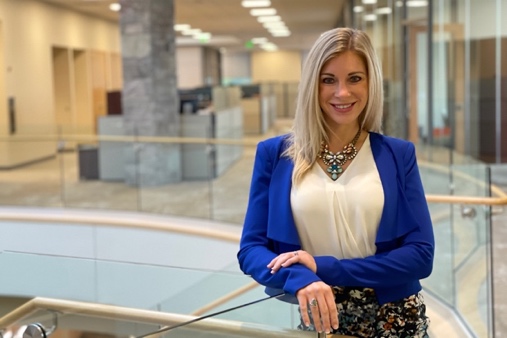 She joined Community First in January 2015 as Marketing Director and was promoted to Assistant Vice President of Product Marketing and Development in August 2019.Skrobutanas graduated from UW-Whitewater with an advertising degree and has 17 years of marketing experience overall, including six years at Baker Tilly as senior marketing associate.With Community First, she develops and executes product strategy using traditional and digital marketing initiatives designed to help members save money on a loan, get a better credit card, find the right insurance coverage or select a financial planning partner.In 2016, Skrobutanas was honored as a Fox Cities Chamber Future 15 Young Professional and she currently serves on the Heart of the Valley Chamber board/executive team, the Marketing Advisory Committees at Fox Valley Technical College and PSCU, Community First’s card services processing partner. Industry achievements include the CUES (Credit Union Executives Society) School of Strategic Marketing and the Credit Union Leadership Institute for the Wisconsin Credit Union League.Angela and her husband Chris live in Darboy with their five daughters.Community First Credit Union is a member-owned financial cooperative with over $5.1 billion in assets and 25 full-service branches. CFCU’s 572 employees deliver financial, investment and insurance services to more than 152,000 member-owners throughout Northeastern Wisconsin.Community First Credit UnionP.O. Box 1487, Appleton, WI  54912-1487Communityfirstcu.com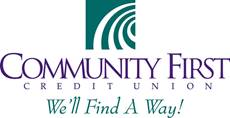 Nov. 15, 2022Contacts:Amanda SecorChief of Staff (920) 830-7200, ext. 4479amanda.secor@communityfirstcu.orgMichael KingCommunications Manager (920) 830-7200, ext. 4208mike.king@communityfirstcu.org